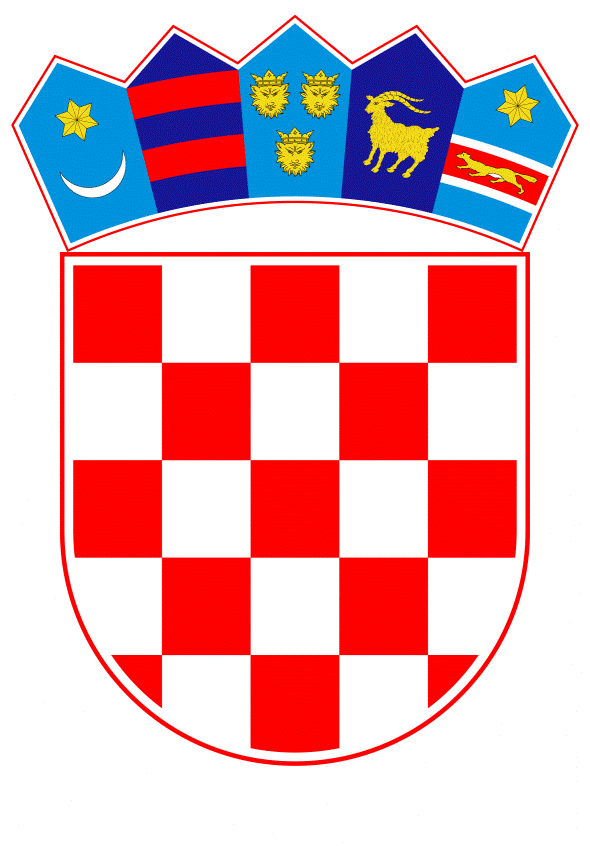 VLADA REPUBLIKE HRVATSKEZagreb, 29. svibnja 2024.______________________________________________________________________________________________________________________________________________________________________________________________________________________________PrijedlogNa temelju članka 31. stavka 3. Zakona o Vladi Republike Hrvatske („Narodne novine“, br. 150/11., 119/14., 93/16., 116/18. i 80/22.) i točaka II. i III. Odluke o kriterijima i postupku za prihvaćanje pokroviteljstva Vlade Republike Hrvatske („Narodne novine“, broj 44/16.), Vlada Republike Hrvatske je na sjednici održanoj __________ 2024. donijelaZ A K L J U Č A K	1.	Vlada Republike Hrvatske prihvaća pokroviteljstvo nad obilježavanjem 100-te obljetnice Hrvatskog motociklističkog saveza, sukladno zamolbi Hrvatskog motociklističkog saveza.	2.	Prihvaćanjem pokroviteljstva Vlada Republike Hrvatske ne preuzima nikakve financijske obveze. KLASA:	URBROJ:	Zagreb,		PREDSJEDNIK	mr. sc. Andrej PlenkovićO B R A Z L O Ž E N J EZavršna svečanost 100-te obljetnice Hrvatskog motociklističkog saveza (HMS) održat će se 7. studenoga 2024. godine u Zagrebu ili Opatiji.Hrvatski motociklistički savez (HMS) je krovna organizacija za motociklistički sport u Republici Hrvatskoj, a kroz suradnju sa Svjetskom motociklističkom federacijom (FIM) i Europskom motociklističkom federacijom (FIME) organizira i međunarodna natjecanja te realizira sudjelovanja naših motociklista i sudaca na europskim i svjetskim prvenstvima.Hrvatski motociklistički savez jedan je od najstarijih nacionalnih saveza, a okuplja više od 60 motociklističkih klubova, 600 registriranih motociklista te više od 1.000 sportskih sudaca. Hrvatska je u ovom sportu ostvarivala iznimne rezultate te je do sada imala i nekoliko europskih prvaka - Zdravka Matulju, Nenada Šipeka i Juricu Pavlica.U svojoj stogodišnjoj povijesti Hrvatski motociklistički savez je bio uspješan organizator međunarodnih sportskih natjecanja kao što su Svjetsko prvenstvo i GP utrke na Autodromu Grobnik, motocross svjetska prvenstva u Karlovcu, Jastrebarskom i Zaboku, speedway europska prvenstva i GP utrke na Speedway stazi Millenium. Na spomenutim natjecanjima nastupali su brojni najveći svjetski motociklisti kao što su Kevin Schwants, Wayne Rainey, Giacomo Agostini, Bartosz Zmarzlik te Tim Gajser. Hrvatski motociklistički savez ima važnu ulogu u razvoju motociklizma u Republici Hrvatskoj, doprinosi promicanju sportskih vrijednosti, rekreativnih aktivnosti i društvene uloge motociklizma. Završna svečanost 100-te obljetnice Hrvatskog motociklističkog saveza okupit će najrelevantnije dionike ovog sporta, a na svečanosti će prisustvovati i predsjednik Svjetske motociklističke federacije Jorge Viegas, predsjednik Europske motociklističke federacije Michal Sikora,  kao i predsjednici nacionalnih motociklističkih saveza drugih zemalja s kojima HMS ostvaruje stalnu suradnju. Slijedom navedenog, predlaže se prihvaćanje pokroviteljstva Vlade Republike Hrvatske nad obilježavanjem 100-te obljetnice Hrvatskog motociklističkog saveza.Predlagatelj :Ministarstvo turizma i sportaPredmet:Prijedlog za prihvaćanje pokroviteljstva Vlade Republike Hrvatske nad obilježavanjem 100-te obljetnice Hrvatskog motociklističkog saveza 